SPRZEDAŻ TERENU PRZY UL. KATOWICKIEJ:  Do sprzedania nieruchomość komercyjna w użytkowaniu wieczystym o pow. , położona w Raciborzu przy  ul. Katowicka, w sąsiedztwie zabudowy wielorodzinnej – wieżowce. Nieruchomość zapisana w Miejskim Planie Zagospodarowania Przestrzennego  jako tereny zabudowy mieszkaniowej wielorodzinnej, z gotowym projektem budowy 
10 boksów garażowych i ok. 109 miejsc postojowych do aktualizacji. Brak wystarczającej liczby miejsc postojowych i garaży w okolicy rokuje duże powodzenie przedsięwzięcia.Dodatkowe informacje można uzyskać pod nr telefonu 32 415 55 02 wewn. 13 lub 512 366 570 w godz. 7.00 do 15.00. Cena została ustalona na kwotę netto  60,00 zł /m2.Oferty z podaniem proponowanej ceny prosimy składać   na adres: PGL "DOM" Sp. z o.o., 47-400 Racibórz, ul. Bukowa 1  pok. Nr 3 bądź Email: zarzadmajatkiem@pgl-dom.com.plSprzedający zastrzega sobie prawo dodatkowych negocjacji z oferentami, prawo swobodnego wyboru oferenta oraz prawo zamknięcia postępowania bez wyboru ofert.Niniejsze ogłoszenie nie stanowi oferty w rozumieniu przepisu art.66 ust. Z dn. 23.04.1964r. Kodeks Cywilny.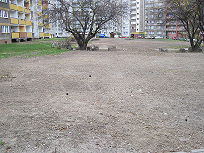 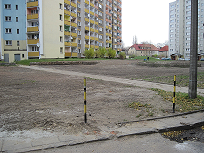 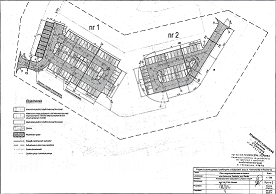 